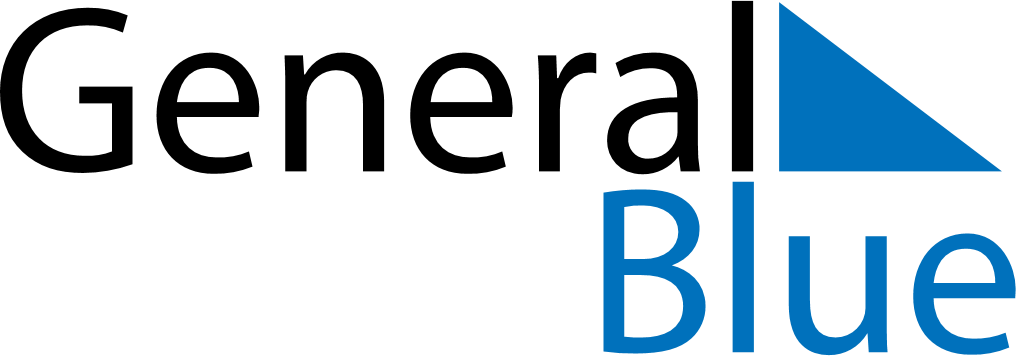 November 2019November 2019November 2019November 2019BelgiumBelgiumBelgiumMondayTuesdayWednesdayThursdayFridaySaturdaySaturdaySunday1223All Saints’ DayAll Souls’ DayAll Souls’ Day4567899101112131415161617ArmisticeFête du Roi181920212223232425262728293030